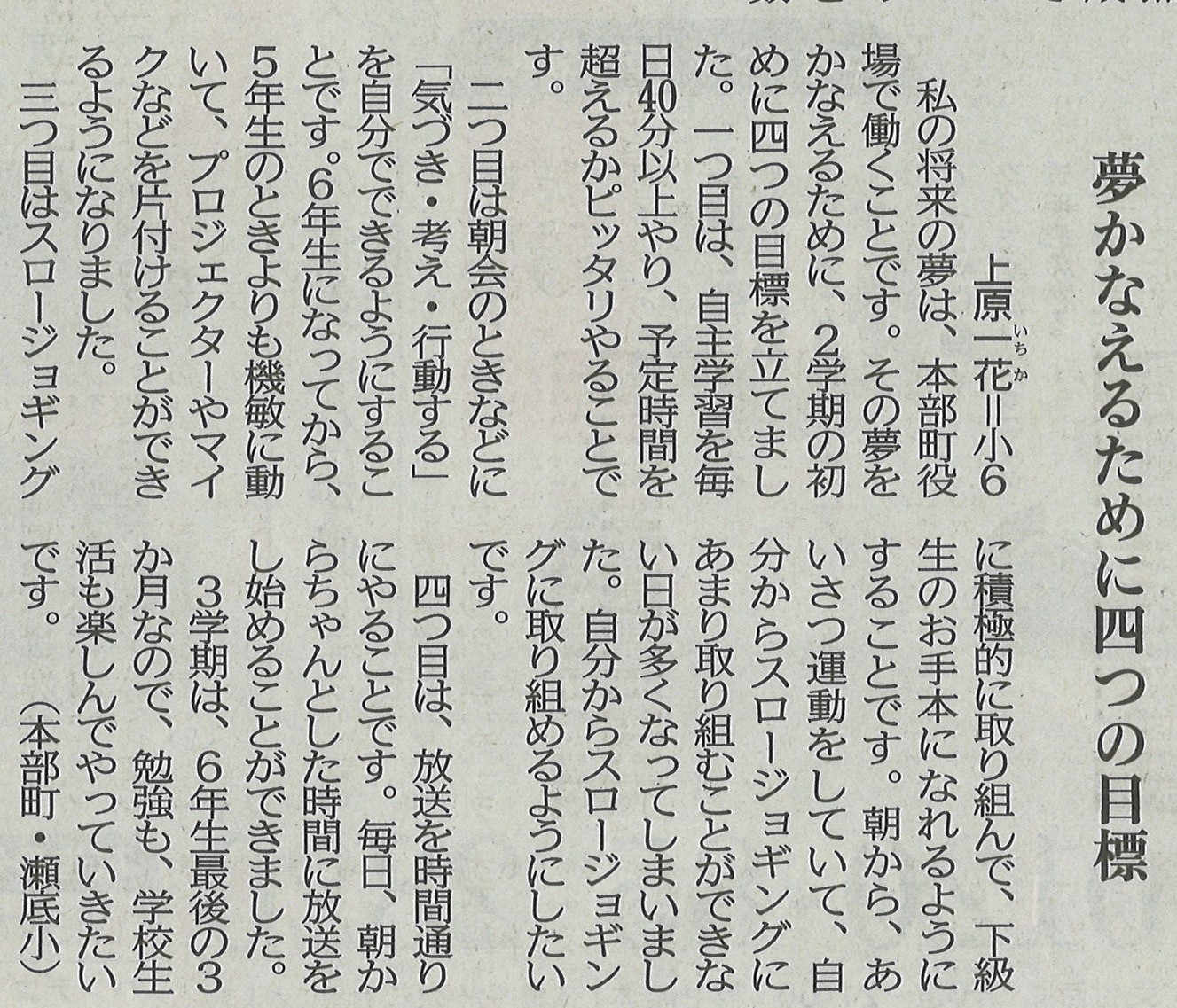 【沖縄タイムス　2023年１月24日（火）掲載】